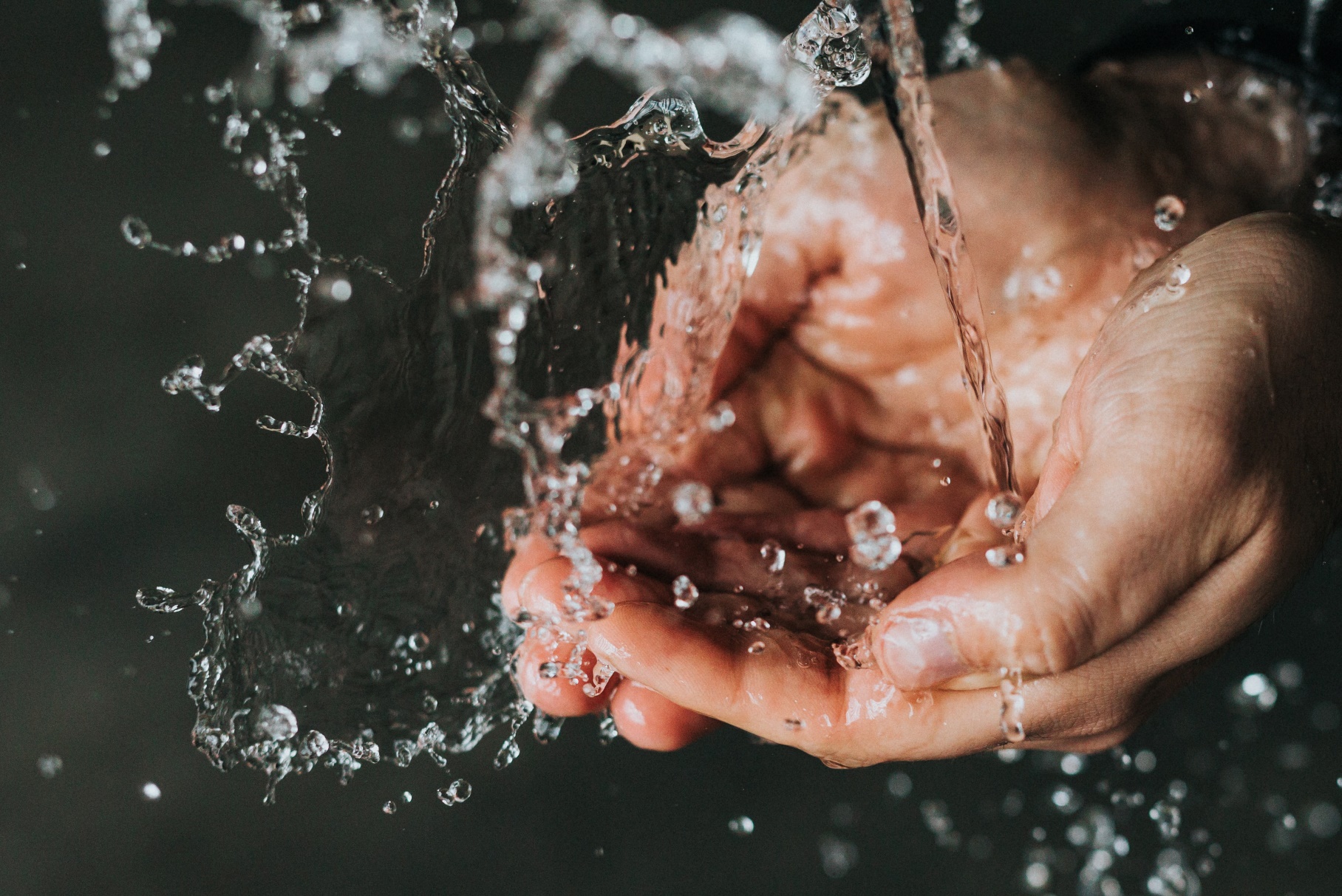 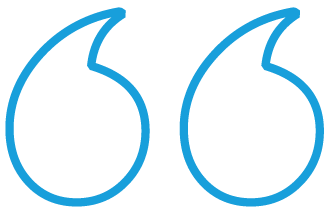 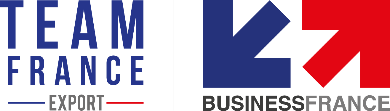 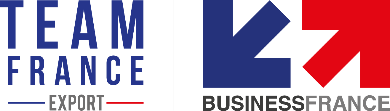 LE PROGRAMME / CALENDRIERComment participer ? Envoyez ce dossier de candidature à Géraldine Mabille (geraldine.mabille@businessfrance.fr) et Suci Wijayanti (suci.wijayanti@businessfrance.fr) avant le 16 avril 2021.Votre dossier doit inclure : L’engagement de participation signéLe formulaire d’application : ce document est à usage interne Business France uniquement, vous pouvez le remplir en anglais ou en français. Un résumé en anglais de votre activité dans une version modifiable d’une page A4 récto /verso maximum. Ce résumé sera utilisé pour présenter votre activité aux donneurs d’ordres / porteurs de projet. N’hésitez pas à ajouter des éléments, des présentation (logos / vidéos / flyer) pouvant étayer votre dossier. Quelques conseils :Ne vous répétez pas, utilisez un langage clair et concisMentionnez des données clefs : quelle somme, combien de temps votre client potentiel économisera avec votre produit ou service, quel est le retour sur investissement moyen de vos clients, quel est le temps nécessaire pour installer ou adopter votre solution. Développez un argumentaire succinct et convaincant : quel est le point clé mis en avant à la suite de la lecture de votre dossier de candidature ? Formulaire d’applicationCe document est conçu pour que les équipes de Business France comprennent votre entreprise, votre produit et/ou expertise et vos attentes. Par conséquent, veuillez répondre à ce questionnaire le plus précisément possible.Présentation de votre activitéPrésentez les chiffres clefs de votre entreprise :Date de création : …………………………………………………………………………………………………………Nombre d’employés : …………………………………………………………………………………………………………Chiffre d’affaire : …………………………………………………………………………………………………………Chiffre d’affaire à l’international : …………………………………………………………………………………………………………Pour quelle problématique avez-vous une solution ? Quelles sont les causes et les conséquences de ces problématiques ? (Dépenses, perte d’énergie, de temps, d’argent…)…………………………………………………………………………………………………………………………………………………………………………………………………………………………………………………………………………………………………………………………………………………………………………………………………………………………………………………………………………Quelle est votre solution ?…………………………………………………………………………………………………………………………………………………………………………………………………………………………………………………………………………………………………………………………………………………………………………………………………………………………………………………………………………Avez-vous des références permettant d’illustrer l’efficacité de votre / vos solution ?………………………………………………………………………………………………………………………………………………………………………………………………………………………………………………………………………………………………………………………………………………………………………………………………………………………………………………………………………… Votre expérience à l’exportationAvez-vous une activité internationale ? (oui non)Si oui, veuillez lister les pays / zones géographiques dans lesquelles vous exportez :…………………………………………………………………………………………………………………………………………………………………………………………………………………………………………………………………………………………………………………………………………………………………………………………………………………………………………………………………………Si vous exportez vos produits à l’international, sur quel type de structures vous appuyez vous ? Agent Distributeur Joint- Venture Succursale Ventes directes Partenaire industriel Autre (veuillez préciser) :…………………………………………………………………………………………………………………………………………………………………………………………………………………………………………………………………………………………………………………………………………………………………………………………………………………………………………………………………………Participez-vous à des salons professionnels à l’étranger ? (oui / non)Si oui, lesquels ? (Pays, dates et nom du / des salon(s))…………………………………………………………………………………………………………………………………………………………………………………………………………………………………………………………………………………………………………………………………………………………………………………………………………………………………………………………………………Avez-vous déjà eu recours aux services de Business France pour développer votre stratégie d’exportation ? (oui / non)Si oui, veuillez préciser les pays et secteurs :…………………………………………………………………………………………………………………………………………………………………………………………………………………………………………………………………………………………………………………………………………………………………………………………………………………………………………………………………………Si votre entreprise a une réussite à l’étranger, pouvez-vous précisez votre approche ?…………………………………………………………………………………………………………………………………………………………………………………………………………………………………………………………………………………………………………………………………………………………………………………………………………………………………………………………………………Vos attentesQuelles sont vos attentes à propos de ce « Cleantech Business Seminar » concernant le projet « Spam Régional de JATILUHUR I » ?…………………………………………………………………………………………………………………………………………………………………………………………………………………………………………………………………………………………………………………………………………………………………………………………………………………………………………………………………………Veuillez indiquer toutes autres informations qui sembleraient utiles :……………………………………………………………………………………………………………………………………………………………………………………………………………………………………………………………………………………………………………………………………………………………………………………………………………………………………………………………………………………………………………………………………………………………………………………………………………………………………………………………………………………………………………………………………………………………………………………………………………………………………………………………………………………………………………………………………………………………………………………………………………………………………………………………………………………………………………………………………………………………………………………………………………………………………………………………………………………………………………………………………………………………………………………………………………………………………………………………………………………………………………………………………………………………………………………………………………………………………………………………………Présentation de votre activité en anglais……………………………………………………………………………………………………………………………………………………………………………………………………………………………………………………………………………………………………………………………………………………………………………………………………………………………………………………………………………………………………………………………………………………………………………………………………………………………………………………………………………………………………………………………………………………………………………………………………………………………………………………………………………………………………………………………………………………………………………………………………………………………………………………………………………………………………………………………………………………………………………………………………………………………………………………………………………………………………………………………………………………………………………………………………………………………………………………………………………………………………………………………………………………………………………………………………………………………………………………………………